Коммерческое предложение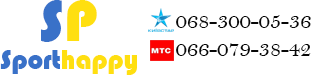 ФотоНаименованиеВалютаКол-воМатериалСтоимость, грн. С НДСОбщая стоимость, грн. С НДС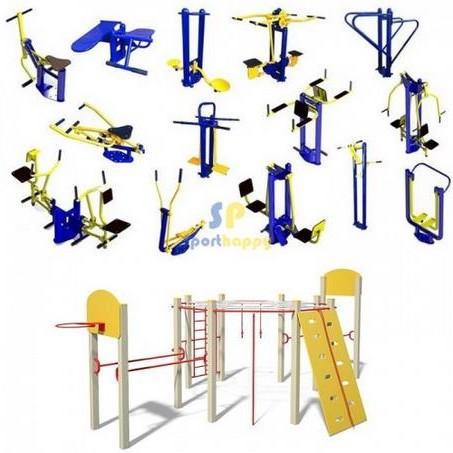 Спортивная площадка Универсал-31грн1украинскаясталь,порошковая краска160 000160 000Стоимость оборудованияСтоимость оборудованияСтоимость оборудованияСтоимость оборудованияСтоимость оборудования160 000160 000Стоимость установкиСтоимость установкиСтоимость установкиСтоимость установкиСтоимость установки-Стоимость доставкиСтоимость доставкиСтоимость доставкиСтоимость доставкиСтоимость доставки21 000Общая стоимостьОбщая стоимостьОбщая стоимостьОбщая стоимостьОбщая стоимость181 000